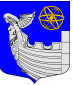 Местная администрациямуниципального образованиямуниципальный округ № 7 ПОСТАНОВЛЕНИЕ(в редакции Постановления №50-П-Э от 30.09.2019)18 октября 2018 года                                                                                           № 51/1-П-ЭОб утверждении регламента осуществленияместной администрацией муниципального образования муниципальный округ №7 внутреннего финансового контроляВ соответствии со статьей 160.2-1 Бюджетного кодекса Российской Федерации, постановлением от 29.12.2017 года «Об утверждении Порядка осуществления внутреннего финансового контроля главными распорядителями бюджетных средств МО МО №7, главными администраторами доходов бюджета МО МО №7, главными администраторами источников финансирования дефицита бюджета МО МО №7», местная администрация муниципального образования муниципальный округ №7  ПОСТАНОВЛЯЕТ:		1. Утвердить Регламент осуществления местной администрацией муниципального образования муниципальный округ №7 внутреннего финансового контроля в соответствии с приложением №1 к настоящему постановлению.		2. Настоящее постановление вступает в силу со дня принятия. 		3. Контроль за исполнением настоящего постановления оставляю за собой.Глава местной администрациимуниципального образования муниципальный округ №7 						   	А.А. Гоголкин Приложение №1к Постановлению Местной администрации МО МО №7  от 18 октября 2018 №51/1 -П-ЭРегламент осуществления местной администрацией муниципального образования муниципальный округ №7 внутреннего финансового контроля1. Общие положения1.1. Настоящий Регламент определяет порядок взаимодействия должностных лиц местной администрации муниципального образования муниципальный округ №7 (далее – Местная администрация) по внутреннему финансовому контролю, процедуры подготовки к осуществлению внутреннего финансового контроля, формы систематизации и анализа информации о результатах внутреннего финансового контроля, выявления и разработки предложений по минимизации бюджетных рисков, контроля выполнения решений, принятых по итогам рассмотрения информации о результатах внутреннего финансового контроля, порядок формирования, утверждения и актуализации карт внутреннего финансового контроля.1.2. Термины и определения, используемые в настоящем Регламенте применяются в значениях, определенных действующим законодательством Российской Федерации.2. Организация внутреннего финансового контроля2.1. Внутренний финансовый контроль в Местной администрации осуществляется в отношении внутренних бюджетных процедур и составляющих их операций - действий по формированию документов, необходимых для выполнения бюджетной процедуры, и иных управленческих решений (далее - составляющие операции) согласно приложению N 1 к настоящему Регламенту.2.2. Внутренний финансовый контроль осуществляется непрерывно Главой Местной администрации, иными должностными лицами Местной администрации, организующими и выполняющими внутренние бюджетные процедуры и составляющие операции (далее - должностные лица).2.3. Ответственность за организацию внутреннего финансового контроля несет Глава Местной администрации.2.4. Блок-схема организации в Местной администрации внутреннего финансового контроля отражена в приложении N 2 к настоящему Регламенту.3. Подготовка к осуществлению внутреннегофинансового контроля3.1. Подготовка к осуществлению внутреннего финансового контроля заключается в формировании (актуализации) карт внутреннего финансового контроля по форме согласно приложению N 3 к настоящему Регламенту.3.2. Процесс формирования (актуализации) карты внутреннего финансового контроля документируется в виде аналитического отчета выполнения этапов формирования (актуализации) карты внутреннего финансового контроля (далее - аналитический отчет) по форме согласно приложению N 4 к настоящему Регламенту и включает следующие этапы:3.2.1. Формирование перечня внутренних бюджетных процедур и составляющих операций (по результатам выполнения этапа заполняются графы 2, 3 и 4 аналитического отчета).3.2.2. Анализ внутренних бюджетных процедур и составляющих операций, основанный на идентификации и оценке бюджетных рисков по ним.Для оценки рисков по каждому из них указывается значимость их последствий и вероятность возникновения рисков, определяемая экспертным путем и варьирующаяся в следующих пределах:высоковероятные (ожидаемые) - возможность наступления события, негативно влияющего на выполнение бюджетной процедуры и/или составляющей операции, в пределах от 30 процентов до 100 процентов;маловероятные - возможность наступления события, негативно влияющего на выполнение бюджетной процедуры и/или составляющей операции, в пределах от 0 процентов до 30 процентов (по результатам выполнения этапа заполняются графы 5, 6, 7, 8 и 9 аналитического отчета).3.2.3. Определение эффективных форм и способов контроля (по результатам выполнения этапа заполняются графы 10, 11 и 12 аналитического отчета).Контрольные действия определяются для высоковероятных событий независимо от значимости их последствий.3.2.4. Определение внутренних бюджетных процедур и составляющих операций, в отношении которых необходимы контрольные действия, подлежащих отражению в карте внутреннего финансового контроля (по результатам выполнения этапа заполняется графа 13 аналитического отчета).Аналитический отчет формируется структурным подразделением Местной администрации, выполняющим внутренние бюджетные процедуры (далее - структурное подразделение). Аналитический отчет утверждается руководителем структурного подразделения при его первоначальном формировании и при каждой последующей его актуализации.3.3. Карта внутреннего финансового контроля формируется структурным подразделением по высокорисковым бюджетным процедурам и составляющим операциям на основе данных аналитического отчета.3.4. В карте внутреннего финансового контроля по каждой отражаемой в ней внутренней бюджетной процедуре указываются данные о должностном лице, ответственном за выполнение операции, периодичности выполнения операции, должностных лицах, осуществляющих контрольные действия, формах и способах контроля и периодичности контрольных действий.3.5. Сформированные структурными подразделениями карты внутреннего финансового контроля и утвержденные в установленном порядке аналитические отчеты направляются в Бухгалтерию Местной администрации (далее – Бухгалтерия).3.6. Бухгалтерия направляет карты внутреннего финансового контроля на утверждение Главе Местной администрации и направляет копии карт (актуализированных карт) внутреннего финансового контроля в течение пяти рабочих дней со дня утверждения (актуализации) в орган внутреннего муниципального финансового контроля муниципального образования муниципальный округ №7.3.7. Актуализация карт внутреннего финансового контроля проводится:до начала очередного финансового года, но не ранее 1 ноября и не позднее 25 декабря;при принятии Главой Местной администрации решения о внесении изменений в карты внутреннего финансового контроля;в случае внесения изменений в нормативные правовые акты, регулирующие бюджетные правоотношения, определяющие необходимость изменения внутренних бюджетных процедур.Актуализация карт внутреннего финансового контроля производится не реже одного раза в год.3.8. Утвержденные (актуализированные) карты внутреннего финансового контроля являются обязательными для исполнения.4. Проведение внутреннего финансового контроля4.1. Внутренний финансовый контроль проводится в соответствии с утвержденными картами внутреннего финансового контроля в следующих формах:самоконтроль осуществляется должностными лицами по совершении ими внутренних бюджетных процедур и составляющих операций;контроль по уровню подчиненности осуществляется Главой Местной администрации и(или) руководителем структурного подразделения путем авторизации операций, осуществляемых подчиненными должностными лицами;контроль по уровню подведомственности осуществляется структурными подразделениями, координирующими деятельность подведомственных Местной администрации муниципальных учреждений в отношении совершаемых ими внутренних бюджетных процедур и составляющих операций, путем проведения контрольных действий, указанных в пункте 4.3 настоящего Регламента. Результаты указанных контрольных действий оформляются заключением с указанием необходимости внесения исправлений и(или) устранения недостатков (нарушений) при их наличии в установленный в заключении срок либо разрешительной надписью на представленном документе;мониторинг осуществляется структурными подразделениями в виде регулярного сбора и анализа информации о результатах исполнения внутренних бюджетных процедур.4.2. Внутренний финансовый контроль проводится с соблюдением периодичности и форм контроля, установленных в карте внутреннего финансового контроля, посредством контрольных действий.4.3. К контрольным действиям относятся:проверка оформления документов, являющихся основаниями для выполнения бюджетных процедур и составляющих операций, на соответствие требованиям законодательства Российской Федерации;сверка данных (наблюдение, осмотр, пересчет) - действия, связанные с процессом определения и сопоставления полученных данных с утвержденными, а также установления взаимосвязи величин между собой в целях выявления несоответствий;оценка качества выполнения внутренних бюджетных процедур.4.4. Контрольные действия подразделяются на визуальные (без использования прикладных программных средств автоматизации), автоматические (с использованием прикладных программных средств автоматизации без участия должностных лиц) и смешанные (с использованием программных средств автоматизации с участием должностных лиц при инициации или завершении операции).5. Рассмотрение результатов внутреннегофинансового контроля5.1. Информация о результатах внутреннего финансового контроля должна содержать отражаемые в количественном (денежном) выражении выявленные нарушения положений нормативных правовых актов Российской Федерации и Санкт-Петербурга, муниципальных правовых актов, регулирующих бюджетные правоотношения, сведения о нарушениях (недостатках) при исполнении внутренних бюджетных процедур или составляющих операций, а также сведения о причинах и обстоятельствах возникновения нарушений (недостатков) с предложениями мер по их устранению (недопущению).5.2. Информация о результатах внутреннего финансового контроля в полном объеме отражается в журналах внутреннего финансового контроля в течение одного рабочего дня после ее получения.5.3. Ведение журналов внутреннего финансового контроля осуществляется в каждом структурном подразделении по форме согласно приложению N 5 к настоящему Регламенту.Журналы внутреннего финансового контроля подлежат учету и хранению, в том числе с применением автоматизированных информационных систем.5.4. В случае выявления нарушений, влекущих применение мер ответственности к Местной администрации или подведомственному получателю бюджетных средств (либо их должностным лицам), указанная информация представляется в течение одного рабочего дня с даты выявления нарушений Главе Местной администрации с одновременным направлением информации в орган внутреннего муниципального финансового контроля муниципального образования муниципальный округ №7.5.5. Не реже одного раза в полугодие (но не позднее 25 июля текущего финансового года и 25 января следующего за истекшим финансовым годом) информация о результатах внутреннего финансового контроля структурных подразделений с приложением выписок из журналов внутреннего финансового контроля за соответствующий период и предложениями по разработке предупредительных мероприятий, направленных на уменьшение наиболее значимых бюджетных рисков, в частности:совершенствование (принятие) правовых актов Местной администрации, приведение их в соответствие с нормативными правовыми актами Российской Федерации и Санкт-Петербурга;внедрение программных продуктов, позволяющих оптимизировать ведение внутреннего финансового контроля, предусматривающих автоматические контрольные действия в отношении отдельных контролируемых операций;уточнение прав доступа пользователей к базам данных, вводу и выводу информации из автоматизированных информационных систем, обеспечивающих осуществление бюджетных полномочий;изменение внутренних стандартов, в том числе учетной политики;изменение прав на формирование финансовых и первичных учетных документов, а также прав доступа к записям в регистры бюджетного учета;устранение конфликта интересов у должностных лиц, осуществляющих внутренние бюджетные процедуры;проведение служебных проверок и применение материальной и(или) дисциплинарной ответственности к виновным должностным лицам;усовершенствование кадровой политики,направляется в Бухгалтерию для подготовки информации о результатах внутреннего финансового контроля Главе Местной администрации для принятия решений.5.6. Копия информации о результатах внутреннего финансового контроля в Местной администрации направляется Бухгалтерией в орган внутреннего муниципального финансового контроля муниципального образования муниципальный округ №7 в течение 10 рабочих дней после ее получения.5.7. По результатам рассмотрения информации о результатах внутреннего финансового контроля Глава Местной администрации принимает решение:об устранении выявленных нарушений (недостатков) и сроках их устранения, о проведении служебных проверок либо об отсутствии оснований применения перечисленных мер;о внесении изменений в карту внутреннего финансового контроля;о необходимости осуществления предложений структурных подразделений, направленных на уменьшение наиболее значимых бюджетных рисков.Информация о решении Главы Местной администрации в течение пяти рабочих дней с даты его принятия направляется в орган внутреннего муниципального финансового контроля муниципального образования муниципальный округ №7.5.8. Руководители структурных подразделений (руководители бюджетной процедуры) осуществляют контроль выполнения решений, принятых по рассмотрению информации о результатах внутреннего финансового контроля.Приложение N 1к Регламенту осуществления местной администрацией муниципального образования муниципальный округ №7 внутреннего финансового контроля ВНУТРЕННИЕ БЮДЖЕТНЫЕ ПРОЦЕДУРЫ И СОСТАВЛЯЮЩИЕ ОПЕРАЦИИ,В ОТНОШЕНИИ КОТОРЫХ ОСУЩЕСТВЛЯЕТСЯ ВНУТРЕННИЙ ФИНАНСОВЫЙКОНТРОЛЬ В МЕСТНОЙ АДМИНИСТРАЦИИПриложение N 2к Регламенту осуществления местной администрацией муниципального образования муниципальный округ №7 внутреннего финансового контроляБЛОК-СХЕМАОРГАНИЗАЦИИ В МЕСТНОЙ АДМИНИСТРАЦИИВНУТРЕННЕГО ФИНАНСОВОГО КОНТРОЛЯПриложение N 3к Регламенту осуществления местной администрацией муниципального образования муниципальный округ №7 внутреннего финансового контроля(в редакции Постановления №50-П-Э от 30.09.2019)                                            УТВЕРЖДАЮ                                            _______________________________                                                      (Должность)                                            _________ _____________________                                            (Подпись) (Расшифровка подписи)                                            "__" ____________________КАРТАвнутреннего финансового контроля____________________________________________________________(Наименование структурного подразделения)Наименование бюджетной процедуры: ______________________Руководитель бюджетной процедуры_____________________ _________ _____________________    (Должность)       (Подпись) (Расшифровка подписи)Приложение N 4к Регламенту осуществления местной администрацией муниципального образования муниципальный округ №7 внутреннего финансового контроля                                            УТВЕРЖДАЮ                                            _______________________________                                                      (Должность)                                            _________ _____________________                                            (Подпись) (Расшифровка подписи)                                            "__" ____________________АНАЛИТИЧЕСКИЙ ОТЧЕТвыполнения этапов формирования (актуализации)карты внутреннего финансового контроля____________________________________________________________(Наименование структурного подразделения)Примечания:в графе 9 отражается уровень риска "низкий", если одновременно в графах 5 и 7 или 6 и 7 указан знак "+", уровень риска "высокий", если одновременно в графах 5 и 8 или 6 и 8 указан знак "+";графы 10, 11, 12 заполняются в случае, если существует высокая вероятность реализации риска (в графе 8 указан знак "+");в графе 13 значение "Да" указывается во всех случаях, когда существует высокая вероятность реализации риска (в графе 8 указан знак "+").Ф.И.О. исполнителяномер телефонаПриложение N 5к Регламенту осуществления местной администрацией муниципального образования муниципальный округ №7 внутреннего финансового контроля                                            УТВЕРЖДАЮ                                            _______________________________                                                      (Должность)                                            _________ _____________________                                            (Подпись) (Расшифровка подписи)                                            "__" ____________________ЖУРНАЛвнутреннего финансового контроля____________________________________________________________(Наименование структурного подразделения)Руководитель структурного подразделения_____________________ _________ _____________________    (Должность)       (Подпись) (Расшифровка подписи)N п/пБюджетные процедуры и составляющие операции, в отношении которых осуществляется внутренний финансовый контрольСтруктурные подразделения Местной администрации, участвующие в выполнении бюджетных процедур и составляющих операций1231Составление и представление предусмотренных нормативными правовыми актами документов, необходимых для составления и рассмотрения проекта бюджета МО МО №7 по Местной администрации, в том числе обоснований бюджетных ассигнований, реестров расходных обязательствОрганизационный отдел;Отдел благоустройства;Технический отдел;Отдел опеки и попечительства;  Бухгалтерия;Заместитель главы Местной администрации.2Составление и представление предусмотренных нормативными правовыми актами документов, необходимых для составления и ведения кассового плана по доходам и расходам бюджета МО МО №7Организационный отдел;Бухгалтерия;Заместитель главы Местной администрации3Составление, ведение бюджетной росписи Местной администрацииБухгалтерия4Составление и направление документов, необходимых для формирования и ведения сводной бюджетной росписи бюджета МО МО №7, доведения (распределения) бюджетных ассигнований и лимитов бюджетных обязательствБухгалтерия5Составление, утверждение и ведение бюджетных смет5.1Составление и ведение бюджетной сметы Местной администрацииБухгалтерия5.2Согласование бюджетных смет подведомственных Местной администрации следующих муниципальных учреждений:5.2.1Муниципальное казенное учреждение «Социальный центр «Радуга» Бухгалтерия6Формирование и утверждение муниципальных заданий в отношении следующих подведомственных Местной администрации муниципальных учреждений:6.1Муниципальное казенное учреждение «Социальный центр «Радуга»Бухгалтерия;Заместитель главы Местной администрации7Исполнение бюджетной сметыОрганизационный отдел;Отдел благоустройства;Технический отдел;Отдел опеки и попечительства;  Бухгалтерия;Заместитель главы Местной администрации.8Принятие и исполнение бюджетных обязательствОрганизационный отдел;Отдел благоустройства;Технический отдел;Отдел опеки и попечительства;  Бухгалтерия;Заместитель главы Местной администрации.9Осуществление начисления, учета и контроля правильности исчисления, полноты и своевременности осуществления платежей в бюджет МО МО №7, пеней и штрафов по нимБухгалтерия10Принятие решений о возврате излишне уплаченных (взысканных) платежей в бюджет МО МО №7, а также процентов за несвоевременное осуществление такого возврата и процентов, начисленных на излишне взысканные суммыБухгалтерия11Принятие решений о зачете (уточнении) платежей в бюджет МО МО №7 Бухгалтерия12Процедуры ведения бюджетного учета, в том числе принятие к учету первичных учетных документов, отражение информации, указанной в первичных учетных документах, в регистрах бюджетного учета, проведение оценки имущества и обязательств, проведение инвентаризацийОрганизационный отдел;Отдел благоустройства;Технический отдел;Отдел опеки и попечительства;  Бухгалтерия;Заместитель главы Местной администрации13Составление и представление бюджетной отчетности, сводной бюджетной отчетностиБухгалтерияФормирование перечня внутренних бюджетных процедур и составляющих операцийФормирование перечня внутренних бюджетных процедур и составляющих операцийАналитический отчет (графы 2, 3, 4)Аналитический отчет (графы 2, 3, 4)Формирование перечня внутренних бюджетных процедур и составляющих операцийФормирование перечня внутренних бюджетных процедур и составляющих операцийАналитический отчет (графы 2, 3, 4)Аналитический отчет (графы 2, 3, 4)Анализ внутренних бюджетных процедур и составляющих операций, основанный на идентификации и оценке бюджетных рисковАнализ внутренних бюджетных процедур и составляющих операций, основанный на идентификации и оценке бюджетных рисковАналитический отчет (графы 5, 6, 7, 8, 9)Аналитический отчет (графы 5, 6, 7, 8, 9)Анализ внутренних бюджетных процедур и составляющих операций, основанный на идентификации и оценке бюджетных рисковАнализ внутренних бюджетных процедур и составляющих операций, основанный на идентификации и оценке бюджетных рисковАналитический отчет (графы 5, 6, 7, 8, 9)Аналитический отчет (графы 5, 6, 7, 8, 9)Определение эффективных форм и способов контроляОпределение эффективных форм и способов контроляАналитический отчет (графы 10, 11, 12)Аналитический отчет (графы 10, 11, 12)Определение эффективных форм и способов контроляОпределение эффективных форм и способов контроляАналитический отчет (графы 10, 11, 12)Аналитический отчет (графы 10, 11, 12)Определение внутренних бюджетных процедур и составляющих операций, в отношении которых необходимы контрольные действия, подлежащих отражению в карте внутреннего финансового контроляОпределение внутренних бюджетных процедур и составляющих операций, в отношении которых необходимы контрольные действия, подлежащих отражению в карте внутреннего финансового контроляАналитический отчет (графа 13)Аналитический отчет (графа 13)Определение внутренних бюджетных процедур и составляющих операций, в отношении которых необходимы контрольные действия, подлежащих отражению в карте внутреннего финансового контроляОпределение внутренних бюджетных процедур и составляющих операций, в отношении которых необходимы контрольные действия, подлежащих отражению в карте внутреннего финансового контроляАналитический отчет (графа 13)Аналитический отчет (графа 13)Формирование и актуализация карты внутреннего финансового контроляФормирование и актуализация карты внутреннего финансового контроляКарта внутреннего финансового контроляКарта внутреннего финансового контроляФормирование и актуализация карты внутреннего финансового контроляФормирование и актуализация карты внутреннего финансового контроляКарта внутреннего финансового контроляКарта внутреннего финансового контроляПроведение контрольных действий в соответствии с утвержденной картой внутреннего финансового контроляПроведение контрольных действий в соответствии с утвержденной картой внутреннего финансового контроляПроведение контрольных действий в соответствии с утвержденной картой внутреннего финансового контроляПроведение контрольных действий в соответствии с утвержденной картой внутреннего финансового контроляПроведение контрольных действий в соответствии с утвержденной картой внутреннего финансового контроляОтражение информации о результатах внутреннего финансового контроляОтражение информации о результатах внутреннего финансового контроляЖурнал внутреннего финансового контроляЖурнал внутреннего финансового контроляОтражение информации о результатах внутреннего финансового контроляОтражение информации о результатах внутреннего финансового контроляЖурнал внутреннего финансового контроляЖурнал внутреннего финансового контроля                                  |                                                                                                 |                                  |                                                                                                 |                                  |                                                                                                 |                                  |                                                                                                 |                                  |                                                                                                 |Принятие решений по итогам рассмотрения информации о результатах внутреннего финансового контроляПринятие решений по итогам рассмотрения информации о результатах внутреннего финансового контроляРешение по итогам рассмотрения информации о результатах внутреннего финансового контроляРешение по итогам рассмотрения информации о результатах внутреннего финансового контроляПринятие решений по итогам рассмотрения информации о результатах внутреннего финансового контроляПринятие решений по итогам рассмотрения информации о результатах внутреннего финансового контроляРешение по итогам рассмотрения информации о результатах внутреннего финансового контроляРешение по итогам рассмотрения информации о результатах внутреннего финансового контроляПринятие решений, направленных на уменьшение наиболее значимых бюджетных рисковПринятие решений, направленных на уменьшение наиболее значимых бюджетных рисковРешение по уменьшению наиболее значимых бюджетных рисковРешение по уменьшению наиболее значимых бюджетных рисковПринятие решений, направленных на уменьшение наиболее значимых бюджетных рисковПринятие решений, направленных на уменьшение наиболее значимых бюджетных рисковРешение по уменьшению наиболее значимых бюджетных рисковРешение по уменьшению наиболее значимых бюджетных рисковКонтроль выполнения принятых решенийКонтроль выполнения принятых решенийКонтроль выполнения принятых решенийКонтроль выполнения принятых решенийКонтроль выполнения принятых решенийБюджетная процедураПроцессОперацияДолжностное лицо, ответственное за выполнение операцииПериодичность выполнения операцииКонтрольный показательДолжностное лицо, осуществляющее контрольное действиеХарактеристики контрольного действияХарактеристики контрольного действияХарактеристики контрольного действияХарактеристики контрольного действияБюджетная процедураПроцессОперацияДолжностное лицо, ответственное за выполнение операцииПериодичность выполнения операцииКонтрольный показательДолжностное лицо, осуществляющее контрольное действиеКонтрольное действиеПериодичностьСпособыФормы1234567891011N п/пБюджетные процедуры/составляющие операцииЦели бюджетной процедуры/Цели составляющих операцийАнализ рисковАнализ рисковАнализ рисковАнализ рисковАнализ рисковАнализ рисковАнализ рисковКонтрольный показательКонтрольные действияВключить в карту внутреннего финансового контроляN п/пБюджетные процедуры/составляющие операцииЦели бюджетной процедуры/Цели составляющих операцийРискиЗначимость последствий (-/+)Значимость последствий (-/+)Вероятность возникновения (-/+)Вероятность возникновения (-/+)Уровень риска (низкий/высокий)Событие, ведущее к рискуКонтрольный показательКонтрольные действияВключить в карту внутреннего финансового контроляN п/пБюджетные процедуры/составляющие операцииЦели бюджетной процедуры/Цели составляющих операцийРискиЗначительныеНезначительныеМаловероятные (от 0% до 30%)Высоковероятные (от 30% до 100%)Уровень риска (низкий/высокий)Событие, ведущее к рискуКонтрольный показательКонтрольные действияВключить в карту внутреннего финансового контроляN п/пБюджетные процедуры/составляющие операцииЦели бюджетной процедуры/Цели составляющих операцийРискиЗначительныеНезначительныеМаловероятные (от 0% до 30%)Высоковероятные (от 30% до 100%)Уровень риска (низкий/высокий)Событие, ведущее к рискуКонтрольный показательКонтрольные действия(да/нет)12345678910111213Бюджетная процедураОперацияДолжностное лицо, ответственное за выполнение операцииКонтрольное действиеДолжностное лицо, проводящее контрольное действиеХарактеристика нарушения (недостатка)Количество/суммаПричины и обстоятельства возникновения нарушений (недостатков)Предлагаемые меры по устранению (недопущению впредь) нарушений (недостатков)Должностное лицо, ответственное за выполнение мер по устранению недостатковОтметка об устранении1234567891011